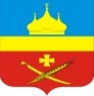 РоссияРостовская область Егорлыкский районАдминистрация Егорлыкского сельского поселенияПОСТАНОВЛЕНИЕ«13» января 2022 г. 	                 № 5            	                  ст. ЕгорлыкскаяО внесении изменений в постановление от 20.12.2018№ 244 «Об утверждении муниципальной программыЕгорлыкского сельского поселения «Развитиекультуры, физической культуры и спорта»В соответствии с п. 4.4 ч. 4 Порядка разработки, реализации и оценки эффективности муниципальных программ Егорлыкского сельского поселения, утвержденного постановлением Администрации Егорлыкского сельского поселения от 26.04.2018 № 120 «Об утверждении Порядка разработки, реализации и оценки эффективности муниципальных программ Егорлыкского сельского поселения», Решением Собрания депутатов Егорлыкского сельского поселения от 27.12.2021 № 14 «О бюджете Егорлыкского сельского поселения Егорлыкского района на 2022 год и на плановый период 2023 и 2024 годов», Решением Собрания депутатов Егорлыкского сельского поселения от 30.12.2021 № 17 «О внесении изменений в решение Собрания Депутатов Егорлыкского сельского от 25.12.2020 № 171 «О бюджете Егорлыкского сельского поселения Егорлыкского района на 2021 год и на плановый период 2022 и 2023 годов», руководствуясь пунктом 11 части 2 статьи 31 Устава муниципального образования «Егорлыкское сельское поселение»,П О С Т А Н О В Л Я Ю:1. Внести в приложение №1 к постановлению Администрации Егорлыкского сельского поселения от 20.12.2018 № 244 «Об утверждении муниципальной программы Егорлыкского сельского поселения «Развитие культуры, физической культуры и спорта» изменения согласно приложению к настоящему постановлению.2. Контроль за выполнением постановления оставляю за собой. Глава АдминистрацииЕгорлыкского сельского поселения                                               И.И. ГулайПостановление вносит:сектор экономики и финансов Администрации Егорлыкского сельского поселенияПриложениек постановлению АдминистрацииЕгорлыкского сельского поселенияот 13.01.2022 г. № 5Изменения, вносимые в приложение № 1 постановления Администрации Егорлыкского сельского поселения от 20.12.2018 г. № 244 «Об утверждении муниципальной программы Егорлыкского сельского поселения «Развитие культуры, физической культуры и спорта»1. В разделе «Паспорт муниципальной программы Егорлыкского сельского поселения «Развитие культуры, физической культуры и спорта» подраздел «Ресурсное обеспечение Муниципальной программы Егорлыкского сельского поселения» изложить в следующей редакции:2. В разделе «Паспорт подпрограммы «Развитие культуры» муниципальной программы Егорлыкского сельского поселения «Развитие культуры, физической культуры и спорта» подраздел «Ресурсное обеспечение подпрограммы» изложить в следующей редакции:3. В разделе «Паспорт подпрограммы «Физическая культура и спорт» муниципальной программы Егорлыкского сельского поселения «Развитие культуры, физической культуры и спорта» подраздел «Ресурсное обеспечение подпрограммы» изложить в следующей редакции:4. Приложение № 3 к муниципальной программе «Развитие культуры, физической культуры и спорта» изложить в редакции согласно таблице № 1.5. Приложение № 4 к муниципальной программе «Развитие культуры, физической культуры и спорта» изложить в редакции согласно таблице № 2.Ресурсное обеспечение муниципальной программы Егорлыкского сельского поселенияОбщий объем финансирования муниципальной программы составляет 124 297,4 тыс. рублей, в том числе:в 2019 году –  14 324,5 тыс. рублей,в 2020 году –  14 009,5 тыс. рублей,в 2021 году –  13 342,9 тыс. рублей,в 2022 году –  13 154,8 тыс. рублей,в 2023 году –  11 372,9 тыс. рублей,в 2024 году –  11 989,4 тыс. рублей,в 2025 году –  7 683,9 тыс. рублей,в 2026 году –  7 683,9 тыс. рублей,в 2027 году –  7 683,9 тыс. рублей,в 2028 году –  7 683,9 тыс. рублей,в 2029 году –  7 683,9 тыс. рублей,в 2030 году –  7 683,9 тыс. рублей.Объем средств местного бюджета составляет                112 625,1 тыс. рублей, в том числе:в 2019 году – 10 255,6 тыс. рублей;в 2020 году – 9 214,8 тыс. рублей;в 2021 году – 11 491,2 тыс. рублей;в 2022 году – 12 197,8 тыс. рублей;в 2023 году – 11 372,9 тыс. рублей;в 2024 году – 11 989,4 тыс. рублей;в 2025 году – 7 683,9 тыс. рублей;в 2026 году – 7 683,9 тыс. рублей;в 2027 году – 7 683,9 тыс. рублей;в 2028 году – 7 683,9 тыс. рублей;в 2029 году – 7 683,9 тыс. рублей;в 2030 году – 7 683,9 тыс. рублей;Объем средств областного бюджета составляет              9 267,0 тыс. рублей, в том числе:в 2019 году –  4 068,9 тыс. рублей;в 2020 году –  4 794,7 тыс. рублей;в 2021 году –  240,8 тыс. рублей;в 2022 году –  162,6 тыс. рублей;в 2023 году –  0,0 тыс. рублей;в 2024 году –  0,0 тыс. рублей;в 2025 году –  0,0 тыс. рублей;в 2026 году –  0,0 тыс. рублей;в 2027 году –  0,0 тыс. рублей;в 2028 году –  0,0 тыс. рублей;в 2029 году –  0,0 тыс. рублей;в 2030 году –  0,0 тыс. рублей;Объем средств федерального бюджета составляет              2 405,3 тыс. рублей, в том числе:в 2019 году –  0,0 тыс. рублей;в 2020 году –  0,0 тыс. рублей;в 2021 году –  1 610,9 тыс. рублей;в 2022 году –  794,4 тыс. рублей;в 2023 году –  0,0 тыс. рублей;в 2024 году –  0,0 тыс. рублей;в 2025 году –  0,0 тыс. рублей;в 2026 году –  0,0 тыс. рублей;в 2027 году –  0,0 тыс. рублей;в 2028 году –  0,0 тыс. рублей;в 2029 году –  0,0 тыс. рублей;в 2030 году –  0,0 тыс. рублей;Ресурсное обеспечение подпрограммыОбщий объем финансирования подпрограммы – 122 398,7 тыс. рублей, в том числе по годам:в 2019 году –  14 074,5 тыс. рублей,в 2020 году –  13 994,5 тыс. рублей,в 2021 году –  13 294,2 тыс. рублей,в 2022 году –  13 044,8 тыс. рублей,в 2023 году –  11 272,9 тыс. рублей,в 2024 году –  11 874,4 тыс. рублей,в 2025 году –  7 473,9 тыс. рублей,в 2026 году –  7 473,9 тыс. рублей,в 2027 году –  7 473,9 тыс. рублей,в 2028 году –  7 473,9 тыс. рублей,в 2029 году –  7 473,9 тыс. рублей,в 2030 году –  7 473,9 тыс. рублейв том числе средства местного бюджета -  110 726,4 тыс. рублей, в том числе:в 2019 году –  10 005,6 тыс. рублей;в 2020 году –  9 199,8 тыс. рублей,в 2021 году –  11 442,5 тыс. рублей,в 2022 году –  12 087,8 тыс. рублей,в 2023 году –  11 272,9 тыс. рублей,в 2024 году –  11 874,4 тыс. рублей,в 2025 году –  7 473,9 тыс. рублей,в 2026 году –  7 473,9 тыс. рублей,в 2027 году –  7 473,9 тыс. рублей,в 2028 году –  7 473,9 тыс. рублей,в 2029 году –  7 473,9 тыс. рублей,в 2030 году –  7 473,9 тыс. рублей.в том числе средства областного бюджета составляет              9 267,0 тыс. рублей, в том числе:в 2019 году –  4 068,9 тыс. рублей;в 2020 году –  4 794,7 тыс. рублей;в 2021 году –  240,8 тыс. рублей;в 2022 году –  162,6 тыс. рублей;в 2023 году –  0,0 тыс. рублей;в 2024 году –  0,0 тыс. рублей;в 2025 году –  0,0 тыс. рублей;в 2026 году –  0,0 тыс. рублей;в 2027 году –  0,0 тыс. рублей;в 2028 году –  0,0 тыс. рублей;в 2029 году –  0,0 тыс. рублей;в 2030 году –  0,0 тыс. рублей;в том числе средства федерального бюджета составляет              2 405,3 тыс. рублей, в том числе:в 2019 году –  0,0 тыс. рублей;в 2020 году –  0,0 тыс. рублей;в 2021 году –  1 610,9 тыс. рублей;в 2022 году –  794,4 тыс. рублей;в 2023 году –  0,0 тыс. рублей;в 2024 году –  0,0 тыс. рублей;в 2025 году –  0,0 тыс. рублей;в 2026 году –  0,0 тыс. рублей;в 2027 году –  0,0 тыс. рублей;в 2028 году –  0,0 тыс. рублей;в 2029 году –  0,0 тыс. рублей;в 2030 году –  0,0 тыс. рублей;Ресурсное обеспечение подпрограммыобщий объем финансирования подпрограммы – 1 898,7 тыс. рублей, в том числе по годам:в 2019 году – 250,0 тыс. рублей,в 2020 году – 15,0 тыс. рублей,в 2021 году – 48,7 тыс. рублей,в 2022 году – 110,0 тыс. рублей,в 2023 году – 100,0 тыс. рублей,в 2024 году – 115,0 тыс. рублей,в 2025 году – 210,0 тыс. рублей,в 2026 году – 210,0 тыс. рублей,в 2027 году – 210,0 тыс. рублей,в 2028 году – 210,0 тыс. рублей,в 2029 году – 210,0 тыс. рублей,в 2030 году – 210,0 тыс. рублей